                                                                    Modulo di restituzione foglio venatorio 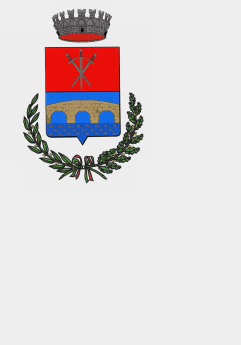 Comune di Furtei         Ufficio Caccia All’Ufficio Attività Produttive del Comune di Furtei Il sottoscritto__________________________________ nato a ____________________________il ____________________ residente a _________________via______________________________, tel. ___________________________ titolare dell’autorizzazione regionale n._________________rilasciata in data_____________________ ed in possesso del porto d’arma n. _________________ del___________________ rilasciato dalla Questura di ___________________________________.Consegna il foglio venatorio stagione 2018/2019 e chiede che gli venga rilasciata, a seguito del Decreto dell’Assessore della Difesa dell’Ambiente n. 18 del 14 giugno 2013, il nuovo foglio del tesserino regionale in sostituzione di quello attualmente in uso per la stagione venatoria 2019/2020. Data __________________                                                                         Firma                                                                                                        ___________________________Ai sensi dell’art. 38 D.P.R.445 del 28/12/2000 l’istanza è sottoscritta dall’interessato in presenza del dipendente addetto ovvero sottoscritta e inviata unitamente a copia fotostatica, non autenticata di un documento di identità del sottoscrittore, all’ufficio competente via fax, via e-mail, tramite un incaricato, oppure a mezzo posta.Il presente modulo ha validità di autodichiarazione ai sensi del DPR 445/2000 dei dati e fatti ivi riportati. Chiunque rilasci dichiarazioni mendaci o fornisca atti falsi incorrerà nelle sanzioni ex art. 76 DPR 445/2000.I dati personali forniti saranno oggetto di trattamento da parte del Comune di Furtei (titolare del trattamento) per il perseguimento delle sole finalità istituzionali per le quali i dati stessi sono stati forniti ai sensi del REGOLAMENTO (UE) 2016/679 DEL PARLAMENTO EUROPEO E DEL CONSIGLIO del 27 aprile 2016.  ***************************************************************************************Parte riservata all’ufficioFoglio venatorio 2018/2019 ritirato in data _________________  prot. n. _________;Foglio venatorio 2019/2020 consegnato in data ______________ prot. n. _________;Data _________________                                                                                                                                                                                                          Firma  	____________________*************************************************************************************** Confermo di aver ritirato il Foglio valido per l’annata venatoria 2019/2020.Furtei _____________ Firma _________________________  